.WALK/KICK TWICE/BACK ½ TURN LEFT/½ SWEEP TURN LEFTLEFT & RIGHT SIDE SHUFFLES/WIDE BOOGIE WALKS FORWARDThese are done in Lindy hop style - leading with the hip and traveling only slightlyWork elbows back and forward for attitude and stylingLEFT SHUFFLE/RIGHT KICK TWICE/WIDE SHIMMY DRAG TRAVELING BACKShimmy shoulders and click fingersHEEL BUMP ¼ TURN RIGHT/SWITCH HEELS/JAZZ BOX ½ TURN RIGHTSIDE SWITCHES ¼ TURN LEFT & KICK RIGHT/RIGHT SHUFFLE BACK/½ TURN LEFT/LEFT SHUFFLE FORWARDRIGHT STOMP HOLD/½ PIVOT RIGHT/TRIPLE ½ RIGHT/¼ TURN RIGHTREPEATOne Foot Kickin'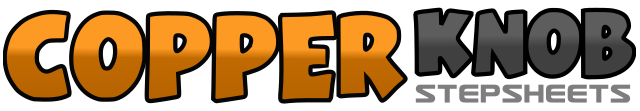 .......Count:48Wall:4Level:Intermediate.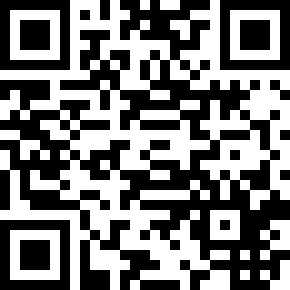 Choreographer:Dynamite Dot (UK)Dynamite Dot (UK)Dynamite Dot (UK)Dynamite Dot (UK)Dynamite Dot (UK).Music:One Foot Dragging - Band of OzOne Foot Dragging - Band of OzOne Foot Dragging - Band of OzOne Foot Dragging - Band of OzOne Foot Dragging - Band of Oz........1-4Walk forward right and left, kick right forward twice5-6Step back right and make ½ turn left stepping forward on left7-8Sweep right toe around ½ turn left - finish with weight on right1&2-3&4Left side shuffle and right side shuffle5-8Travel slightly forward with wide boogie walks, feet apart, left, right, left, right1&2-34Left shuffle forward, kick right forward twice5&6&7&8With feet apart shimmy back paddling on ball of right foot and sliding left1-2Bump both heels twice to make ¼ turn right3&4Touch right heel forward and touch left heel forward&5-6-7-8Bring left next to right, cross right over left, step back left making ¼ turn right, step right forward making ¼ turn right and step left next to right completing jazz box turn1&2&3-4Touch right toe to side, switch left toe to side, switch right toe to side, on ball of left foot make ¼ turn left as you kick right forward5&6-7&8Right shuffle traveling back, on ball of right make ½ turn left as you begin left shuffle forward1-2Stomp right foot forward and hold one count, spread hands out to both sides for styling3-4Step left forward, pivot ½ to right stepping forward on right5&6Triple turn ½ to right on left, right, left7-8Make ¼ turn right stepping right to side, bring left next to right with weight on left